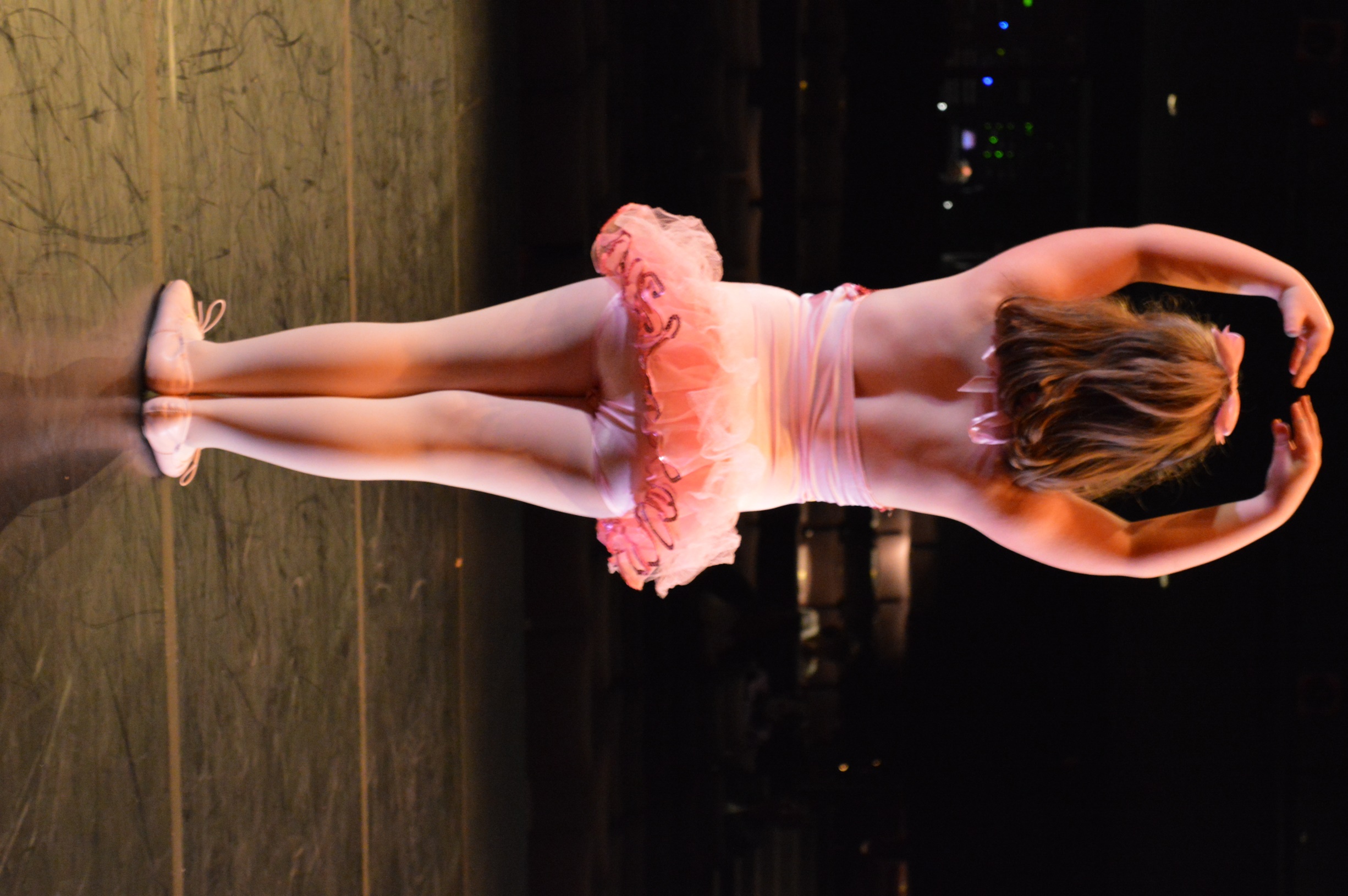 MONDAYTUESDAYWEDNESDAYTHURSDAYFRIDAYSATURDAY9:00-9:45Mommy/Daddy & Me10:00-10:30Creative Movement9:30-10:00Creative Movement10:00-10:45Introduction To Dance 19:45-10:45Introduction To Dance 210:30-11:15IntroductionTo Dance 110:00-11:00Introduction To Dance 210:45-11:45IntroductionTo Dance 21:00-1:45IntroductionTo Dance 11:00-1:45Family Friendly Yoga1:00-2:00IntroductionTo Dance 212:00-12:45IntroductionTo Dance 111:45-12:15Mommy/Daddy& Me2:00-2:45Mommy/Daddy& Me1:00-2:00Introduction To Dance 2MONDAYTUESDAYWEDNESDAYTHURSDAYFRIDAYSATURDAY9:00-9:45Mommy/Daddy & Me10:00-10:30Creative Movement9:30-10:00Creative Movement10:00-10:45Introduction To Dance 19:45-10:45Introduction To Dance 210:30-11:15IntroductionTo Dance 110:00-11:00Introduction To Dance 210:45-11:45IntroductionTo Dance 21:00-1:45IntroductionTo Dance 11:00-2:00IntroductionTo Dance 212:00-12:45IntroductionTo Dance 111:45-12:15Mommy/Daddy& Me1:00-1:45Family Friendly Yoga2:00-2:45Mommy/Daddy& Me1:00-2:00Introduction To Dance 2